109年度雲林縣環境教育微電影徵選活動簡章活動目的：　　近年來網路資訊發達，網路影音新媒體順勢崛起，讓現今大多數人已不再依賴傳統媒體來獲取資訊。　　新媒體提供了讓更多影音創作者能夠自由發揮創意的大平台，逐漸興起多元化的宣傳管道，而微電影便是新媒體的宣傳管道之一，相較於傳統電視廣告，微電影沒有時效性，不需要高額廣告費用，搭配網路影音新媒體的平台，宣傳效益遠比傳統電視廣告來的大，因此，透過微電影製作，進行多元化行銷達到本縣環境教育宣導之目的。辦理單位：主辦單位：雲林縣環境保護局承辦單位：元律科技股份有限公司活動期程：作品繳交（含報名完成）截止日期：109年10月30日（星期五）下午5時止。公布獲獎日期：109年12月4日，以電話通知，並公告於雲林縣環境保護局官網。備註：本局保留修改或調整公布時間之權利。活動對象：不限國籍，凡影像創作愛好者皆可報名。如未滿20歲，需由法定代理人簽署「未滿20歲參賽同意書」。徵選主題：「發現雲之美，林之聲」，拿起相機拍攝屬於雲林的故事！上至天文地理，下至美食風景，雲林有多美，由你定義。「美與惡的距離」，透過你的一步一腳印，探訪雲林的美與壞，藉由鏡頭窺探環境與大自然間的奧妙，記錄重生前與重生後的樣貌。備註：至少擇一主題。影片規範：影片長度：以15~20分鐘為原則－包含片頭片尾（至少900秒），並提供拍攝團隊成員照1張。內容形式：不限表現形式與手法（劇情、動畫、紀錄片、MV…等，各種類型影片均可參賽）。影片語言：語言表達以中文為原則，仍可搭配其他語言。影片格式：HD以上，MOV或MP4檔案。影片內人物應取得當事人同意後拍攝。為符合本活動宗旨，參賽者須同意將參加獲選之作品，提供主辦單位永久非營利之利用，並不受次數、期限、方式、平臺及地點限制，且主辦單位不需支付任何費用。評分標準：依據評審委員之專長及領域，調整配分比例進行評判，委員評分佔85%（如表1）。依據網路投票名次給分，網路投票分數佔15%，第1名可得15分、第2名14分、第三名13分…依此類推。備註：投票起始日和方法以本局公告為主。表1 評分配比獎金與獎勵：第一名：新臺幣獎金30,000元及獎狀乙紙（1名）。第二名：新臺幣獎金20,000元及獎狀乙紙（1名）。第三名：新臺幣獎金10,000元及獎狀乙紙（1名）。佳作：新臺幣獎金5,000元及獎狀乙紙（2名）。備註：獎項最終將依評審結果，若未符合資格得以從缺論。報名與作品繳交方式：電話確認05-5362441蔡小姐，E-mail：lynn8891828@gmail.com。請先上網址填寫報名表資料完成線上報名後（請務必來電確認），並列印相關報名資料，確認後簽名。線上報名網址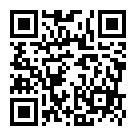 https://forms.gle/eSoqDgbjtAKQn65r7為利日後活動聯繫，報名資料務必詳盡確實。作品繳交完成後即視同報名完成，將會收到主辦單位之E-mail確認信及電話通知作品編號，請務必妥善保存。請於作品繳交截止日前，將作品（燒錄光碟片）及以下附件資料寄至雲林縣環境保護局（64051雲林縣斗六市雲林路一段170號）綜合計畫科收，以郵戳為憑，並請於封面註明「109年度雲林縣微電影徵選報名資料」；或親送至雲林縣環境保護局一樓行政科投遞(雲林縣斗六市雲林路一段170 號)，此項以主辦單位收文日期為憑。請確實將以下附件填妥送出後待主辦單位確認後即完成作品繳交；資料不齊全者以電話通知於3日內完成補件，若無法及時補件者，將視同放棄參賽資格，不得異議。1、微電影徵選活動報名表，如附件一。2、參賽同意書或未滿 20 歲參賽同意書，如附件二、三。3、參賽光碟（內含影片檔案及團隊成員照1張）。注意事項報名參賽所提供之影片資料，將作為遴選審片之使用，恕不退還，影片資料和相關資料將無償提供主辦單位存檔或做教育宣導使用，未取得影片書面授權，絕不做任何公開放映。參賽評選獲獎影片所提供的影片、預告片、劇照及其他相關資料，即為同意免費授權本活動以教育宣導為目的使用於電視、網路、其他媒體（影片之使用以至少超過900秒以上）以及宣傳品、影展網站等媒體宣傳活動及頒獎典禮之用，報名參賽團隊請自行確認影片品質與放映效果，保障自己的權益。報名者須保證擁有該作品參加競賽與展映之權利。若因參加本競賽而侵犯他人權利，報名者須負全責，與主辦單位無關。作品需為109年1月1日（含）以後完成之作品，且作品需為原創性，劇本需符合「電視節目分級處理辦法」普遍級之規定，該劇本及影像作品需未曾參賽過或獲獎。凡報名參與者，即視為同意並遵守本活動之規定及規則。若規定及規則如有異動，以網站公布為準，主辦單位保有所有相關活動最終解釋權及更改權力。附件一附件二雲林縣環境保護局微電影徵選活動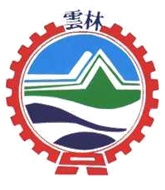 參賽同意書本人參加雲林縣環境保護局辦理「微電影徵選活動」，同意參賽影像創作作品、劇照及其他相關資料供甲方之宣傳使用及其公開播映、展覽、製作文宣及出版品不限次使用。本人參賽作品之著作財產權同意授權與甲方，甲方具有該作品公開展示、公開發表、出版、著作、發行各類型態媒體宣傳及網路登載之權利，不另致酬，絕無異議。本人參賽音樂之著作財產權同意授權與甲方，甲方具有該作品公開播送、公開發表、錄製、演奏等各類型態媒體宣傳及網路登載之權利，不另致酬，絕無異議。本人同意擔保參賽影像創作作品享有一切著作權利，並無抄襲、剽竊之情事，作品中有利用他人著作或權利(包含文字、影像與聲音等)時，應取得該著作財產權人或權利人之同意或授權。若有作品不實、侵害他人或違反著作權及其他權利之行為者，由本人負擔所有法律責任及損害賠償，與甲方無關。若因此致甲方有所損失，本人亦同意賠償。本人保證所有填寫或提出之資料均為真實且正確，且所有註冊均為本人自發性行為，不冒用或盜用任何第三人之資料。如經查證有偽造或冒名者，甲方有權不經說明，逕行取消本人之一切資格，並採順位候補，不另通知。如有任何因電腦、網路等個人技術性或不可歸責於甲方之事由，而使本人所寄出或登錄之資料有延遲、遺失、錯誤、無法辨識或毀損之情況，甲方不負任何法律責任，本人亦同意不得因此異議。本人同意如有基本資料填寫不完整及聯絡資料錯誤、作品規格與參賽資格不符，或檔案無法讀取等情形時，造成甲方無法通知及作業，一概以棄權論。獎金所得將列入個人年度綜合所得稅申報。此致甲方 主辦單位 雲林縣環境保護局乙方 承辦單位 元律科技股份有限公司立同意書人(每位團隊成員皆需簽章)公司名稱或團隊名稱:團隊所有成員簽署:中華民國　　　年　　　月　　　日附件三雲林縣環境保護局微電影徵選活動未滿 20 歲參賽同意書此至　雲林縣環境保護局因參賽者未滿 20 歲，經其法定代理人同意，得參與雲林縣環境保護局舉辦之「微電影徵選活動」。法定代理人簽名：參賽者簽名：中華民國　　　年　　　月　　　日評分原則比重說明主題適切度40%作品主題內容與徵選影片主題之契合程度。創意30%作品之原創性、剪輯手法、製作效果、音效等。拍攝技巧15%作品之拍攝手法、運鏡角度等。網路投票15%利用網路投票，票選人氣前5名。雲林縣環境保護局微電影徵選活動報名表雲林縣環境保護局微電影徵選活動報名表雲林縣環境保護局微電影徵選活動報名表雲林縣環境保護局微電影徵選活動報名表作者姓名（若為團體，以1人為代表）主題□發現雲之美、林之聲□美與惡的距離團隊成員連絡電話手機：手機：公司：聯絡地址E-mail作品名稱作品內容簡介（300-500字內）注意事項請確認報名資料：□書面報名表1份（填妥各欄位）。□參賽同意書。□未滿 20 歲參賽同意書。□參賽作品光碟1張，內含：（1）、參賽報名表電子檔（作品簡介必須填寫完整）。（2）、影片檔案（檔名：作者－作品名稱）。（3）、拍攝團隊成員照1張（清晰）。請確認報名資料：□書面報名表1份（填妥各欄位）。□參賽同意書。□未滿 20 歲參賽同意書。□參賽作品光碟1張，內含：（1）、參賽報名表電子檔（作品簡介必須填寫完整）。（2）、影片檔案（檔名：作者－作品名稱）。（3）、拍攝團隊成員照1張（清晰）。請確認報名資料：□書面報名表1份（填妥各欄位）。□參賽同意書。□未滿 20 歲參賽同意書。□參賽作品光碟1張，內含：（1）、參賽報名表電子檔（作品簡介必須填寫完整）。（2）、影片檔案（檔名：作者－作品名稱）。（3）、拍攝團隊成員照1張（清晰）。(作者簽/章)　　　　　　　　　　　　　　　　　　　　中華民國　　　年　　　月　　　日(作者簽/章)　　　　　　　　　　　　　　　　　　　　中華民國　　　年　　　月　　　日(作者簽/章)　　　　　　　　　　　　　　　　　　　　中華民國　　　年　　　月　　　日(作者簽/章)　　　　　　　　　　　　　　　　　　　　中華民國　　　年　　　月　　　日